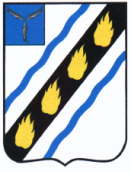 АДМИНИСТРАЦИЯЗОЛОТОСТЕПСКОГО МУНИЦИПАЛЬНОГО ОБРАЗОВАНИЯСОВЕТСКОГО МУНИЦИПАЛЬНОГО РАЙОНАСАРАТОВСКОЙ ОБЛАСТИПОСТАНОВЛЕНИЕот 01.02.2022   № 2с. АлександровкаО стоимости услуг по погребению умерших (погибших), не имеющих супруга, близких родственников, иных родственников либо законного представителя умершего, при невозможности осуществить ими погребение, при отсутствии иных лиц, взявших на себя обязанность осуществить погребение, а также умерших, личность которых не установлена органами внутренних дел, в Золотостепском муниципальном образовании Советского муниципального районаРуководствуясь Федеральными законами от 12.01.1996 № 8-ФЗ «О погребении и похоронном деле», от 06.10.2003 № 131-ФЗ «Об общих принципах организации местного самоуправления в Российской Федерации», Уставом Золотостепского муниципального образования Советского муниципального района, администрация Золотостепского муниципального образования ПОСТАНОВЛЯЕТ:Определить стоимость услуг по погребению умерших (погибших), не имеющих супруга, близких родственников, иных родственников либо законного представителя умершего, при невозможности осуществить ими погребение, при отсутствии иных лиц, взявших на себя обязанность осуществить погребение, а также умерших, личность которых не установлена органами внутренних дел, согласно приложению.Постановление администрации Золотостепского муниципального района от 08.02.2021 №5 «О стоимости услуг по погребению умерших (погибших), не имеющих супруга, близких  родственников, иных родственников либо законного представителя умершего, при невозможности осуществить ими погребение, при отсутствии иных лиц, взявших на себя обязанность осуществить погребение, а также умерших, личность которых не установлена органами внутренних дел, в Золотостепском муниципальном образовании Советского муниципального района» признать утратившим силу. Настоящее постановление вступает в силу cо дня его официального опубликования и распространяется на правоотношения, возникшие с 01.02.2022.Глава Золотостепскогомуниципального образования                                              А.В. ТрушинСтоимость услуг,по погребению умерших (погибших), не имеющих супруга, близких родственников, иных родственников либо законного представителя умершего, при невозможности осуществить ими погребение, при отсутствии иных лиц, взявших на себя обязанность осуществить погребение, а также умерших, личность которых не установлена органами внутренних дел, в Золотостепском муниципальном образовании Советского муниципального района Верно:Главный специалист                                         А.Т. РахметоваПриложение к постановлению администрацииЗолотостепского муниципального образованияот  01.02.2022  № 2№п/пВид услугиСтоимость, руб.1Оформление документов, необходимых для погребения-2Облачение тела 3564,373Предоставление гроба 3564,374Перевозка  умершего на кладбище696,185Погребение2704,13Общая стоимость услуг по погребениюОбщая стоимость услуг по погребению6964,68